Publicado en  el 13/09/2016 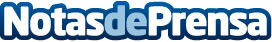 Consejos para lidiar con las interrupciones propias de trabajar en casaDatos de contacto:Nota de prensa publicada en: https://www.notasdeprensa.es/consejos-para-lidiar-con-las-interrupciones Categorias: Emprendedores Recursos humanos http://www.notasdeprensa.es